Сценарий внеклассного мероприятия по русскому языку для 1-2классов «Тайны родного города-Алматы».Юзипенко Н.Е.,Учитель начальных классов,Школа-лицей «Туран»,Город АлматыЦели и задачи: активизировать познавательный интерес у учащихся к истории родного города, развивать кругозор; в игровой форме повторить орфограммы: безударная гласная в корне, парные согласные в конце слова, написание имён собственных; воспитывать уважительное отношение к прошлому Казахстана.Форма: путешествиеОформление:  Фото Алматы, рисунки дам- орфограмм, Оборудование: минусовка  Государственного гимна РК; рисунки учащихся на тему «Алматы – мой родной город», раздаточный материал(яблочки); ребусы; Вступление. Дети исполняют гимн на казахском языке.Стихотворения об Алматы.Алматы - любимый город детстваС красотой зелёных площадей.В нём легко от холода согретьсяТеплотой отзывчивых людей.Мне нужны его дома и скверы,Улицы, скользящие к горам,Где сверкает снег жемчужно-белый,Неподвластный солнцу и ветрам.На губах вкус яблок ощущаяЯ иду в знакомые сады.Мой прекрасный город - сказка рая,Яркий свет негаснущей мечты.Ребята! Мы сегодня на уроке поедем на экскурсию по нашему родному городу. Кто знает, как называется наш город?Г..р.. …   …лматыКаких букв не хватает и почему? Какие орфограммы надо вспомнить, чтобы правильно написать слова?Итак, сегодня мы возьмём с собой 3 дамы – орфограммы:1 дама:  Написание имён собственных2 дама: Безударные гласные в словах3 дама: Парные звонкие и глухие согласные в конце слов. Они помогут нам быть грамотными Алмаатинцами и будут предлагать свои задания. За правильные ответы будем получать яблочки. В конце жюри подведёт итоги. Итак, поехали.Пока мы будем ехать до первой остановки, я расскажу Вам историю нашего города. На месте Алматы находилось несколько небольших поселений. Одно из них называлось Алмату(Алматы). После монгольского нашествия все поселения были разрушены. В 1854-55 годах на месте Алматы было начато строительство Заилийского укрепления, которое получило название «Верное». Постепенно крепость-укрепление обрастало домами переселенцев из России и  Татарии. Появились Татарская слобода, большая и Малая станицы. В 1867году укрепление, насчитывающее уже 10 тысяч жителей, переименовали в город Верный.В городе началось строительство . Был создан план строительства нового города. Разрешалось строить дома только из кирпича и камня, чтобы сохранить леса в окрестностях Верного. Лес заготавливался только в одном ущелье, под строгим контролем офицера Бутакова. Ущелье нынче носит его фамилию – Бутаковка. Другие ущелья – Лебединское, Каменское, Комиссаровское, Ремизовское названы по фамилиям солдат, охранявшим их от бесконтрольной вырубки. В 1921 году Верный был переименован в Алма-Ату ( по- казахски Алматы).1 остановка – Ботанический сад. ( заложен был в 1932году)В 1967 году был дан статус: научно-исследовательское учреждение. В саду очень много разных экзотических растений. Экзотическое – это иноземное, чуждое. Погуляли, подышали, а тем временем Дамы-орфограммы приготовили нам задания:Берёза, клён, тополь, сосна.  – 2кл-подчеркни лишнее слово и объясни свой выбор.- 2.  Сосна, ель, туя, дуб – 1кл- подчеркни лишнее слово и объясни свой выбор.Уезжая из ботанического сада, давайте посмотрим, а ведь здесь много растений занесено в «Красную книгу» ( растения, которые исчезают, надо охранять)Чёрная берёза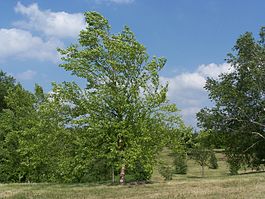 Тюльпаны Кауфмана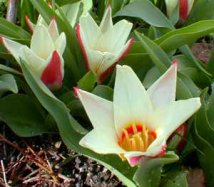 Гледичия Каспийская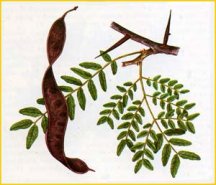 По улице Тимирязева мы едем дальше и приезжаем в цирк. Цирк – слово, заимствованное от слова «циркус» - круг. Цирку нашему уже 30 лет, а здание было построено в 1972 году. В цирке мы с вами любим что ? Фокусы! Поэтому наши Дамы-орфограммы приготовили нам ребусы: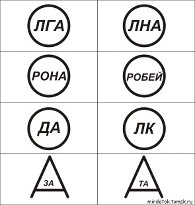 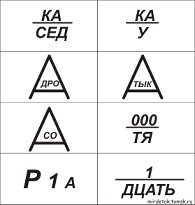 Едем дальше! По какой улице едем? По Абая.В честь кого названа улица? В честь великого казахского поэта, писателя Абая Кунанбаева. А вы знаете, что раньше эта улица называлась  Арычная, потому что посередине протекал арык. А что такое арык? Зачем он нужен?Мимо какой речки проезжаем? Весновка.А раньше эта речка называлась Есентай.А какие речки в нашем городе вы ещё знаете?Большая Алмаатинка,  Малая Алмаатинка, Карасу.Как пишутся названия рек и почему?Продолжаем путь по улице Абая, подъезжаем к театру имени Лермонтова.  Что показывают в театрах? Спектакли, концерты.И сейчас мы посмотрим, насколько артистичны наши ребята.Ребята показывают инсценировки, приготовленные заранее.Молодцы!Поехали дальше.  И вот мы приехали в зоопарк!Основан зоопарк в 1937 году. Первых животных привезли из Москвы и Ленинграда .В зоопарке Дамы-орфограммы приготовили нам загадки.Запишем отгадки, подумаем, какое правило встретилось нам в этом слове.Узнать его нам просто,				Узнать его легко:Высокого он ростаИ видит далеко.(Жираф)Рыжая плутовка,Хитрая да ловкая,В сарай попала,Кур пересчитала.(Лиса)Угадайте, что за птицаСвета яркого боится,Клюв крючком, глаз пятачком?(Сова)Из иголок колобок.Кто свернулся здесь в клубок?Не поймёшь, где хвост, где носик,На спине продукты носит.В общем, сразу не поймёшь.Кто же это всё же? ( Ёжик)Он в берлоге спит зимойПод большущею сосной.А когда придёт весна,Просыпается от сна.( Медведь)А вы знаете, что в зоопарке много животных, которые занесены в «Красную книгу». Их нужно охранять: Тяньшанский бурый медведь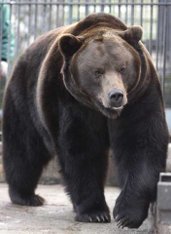 Туркестанская рысь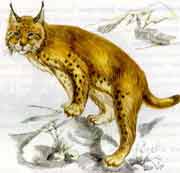 Чёрный аист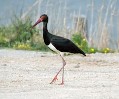 А теперь мы едем в горы. Выше, выше … и приезжаем на  высокогорный каток «Медеу». Как известно, крупнейший в мире высокогорный спортивный комплекс - «Медеу» расположен в одноименном урочище Заилийского Алатау на высоте около 1 700 метров. Объект сооружен в 1972 году, его авторская группа — архитекторы и инженеры — удостоены Государственной премии СССР. Площадь ледового поля — более 10 500 кв. метров — позволяет проводить крупные соревнования по скоростному бегу на коньках, хоккею с мячом, фигурному катанию и другим зимним видам спорта. Достаточно сказать, что лучшие конькобежцы мира прозвали алматинский каток «фабрикой рекордов», здесь выступали прославленные олимпийские чемпионы фигуристы Ирина Роднина и Александр Зайцев, проходил Чемпионат мира по спидвею. Всего на «Медеу» было поставлено свыше 120 мировых рекордов.  Давайте подумаем, какие слова и словосочетания мы можем использовать, описывая «Медеу»Кататься на конькахВысокогорный катокБлестящий лёдЯркое солнцеЧистый воздухХорошее настроениеДавайте придумаем с этими словосочетаниями рассказ.И пока жюри подводит итоги, мы с прекрасным настроением будем  возвращаться домой и споём песню об Алматы.Сл. Г. БрейгинМуз. С. БайтерековПесня об Алматы.Мне дайте каплю синевы,И зелень утренней листвы,Осенних скверов акварель,И яблонь майскую метель.Мне дайте солнечную даль,И быстрых рек живой хрусталь –Хочу, чтоб вы собрать моглиВсе краски неба и земли.И, быть может, я сумеюРассказать вам песней этой,Все, что мной пока не спетоО тебе, Алма-Ата!..Мне дайте окон теплый свет,И ранней юности рассвет,Друзьям открытые сердца,И верность дружбе до конца.Мне дайте чудо доброты,И все надежды и мечты,И колдовство любимых рукИ все прекрасное вокруг.